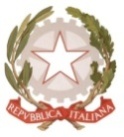 Ministero dell'Istruzione, dell'Università e della RicercaUFFICIO SCOLASTICO REGIONALE PER IL LAZIOLiceo Scientifico TALETEVia Gabriele Camozzi, 2 - 00195 ROMA (RM)Codice Fiscale: 97021010588 Codice Meccanografico: RMPS48000TRoma,  17.09.20	Agli studentiAi GenitoriAi DocentiAl Personale  ATAAlla DSGA Sig.ra Paola LeoniSito webCIRCOLARE N.24Oggetto: chiusura dell’Istituto per svolgimento del referendum costituzionale:Si comunica che  il Liceo Talete è stato individuato quale sede di seggio elettorale in occasione del prossimo referendum costituzionale del 20 e 21 settembre 2020. Pertanto, l’attività didattica sarà sospesa nei giorni di lunedì  21 e martedì 22.09.2020 e  riprenderà regolarmente da mercoledì 23.09.2020. Nello stesso periodo gli Uffici di Segreteria resteranno chiusi.							               Il Dirigente scolastico                                                                                                    Prof. Alberto Cataneo                                                                                                                              (Firma autografa sostituita a mezzo stampa                                                                                                                               ai sensi dell’at. 3 comma 2 del d.lgs. n. 39/1993)